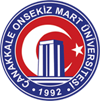 ÇANAKKALE ONSEKİZ MART ÜNİVERSİTESİSİYASAL BİLGİLER FAKÜLTESİ DERS KAYIT FORMUÇANAKKALE ONSEKİZ MART ÜNİVERSİTESİSİYASAL BİLGİLER FAKÜLTESİ DERS KAYIT FORMUÇANAKKALE ONSEKİZ MART ÜNİVERSİTESİSİYASAL BİLGİLER FAKÜLTESİ DERS KAYIT FORMUÇANAKKALE ONSEKİZ MART ÜNİVERSİTESİSİYASAL BİLGİLER FAKÜLTESİ DERS KAYIT FORMUÇANAKKALE ONSEKİZ MART ÜNİVERSİTESİSİYASAL BİLGİLER FAKÜLTESİ DERS KAYIT FORMUÇANAKKALE ONSEKİZ MART ÜNİVERSİTESİSİYASAL BİLGİLER FAKÜLTESİ DERS KAYIT FORMUÇANAKKALE ONSEKİZ MART ÜNİVERSİTESİSİYASAL BİLGİLER FAKÜLTESİ DERS KAYIT FORMUÇANAKKALE ONSEKİZ MART ÜNİVERSİTESİSİYASAL BİLGİLER FAKÜLTESİ DERS KAYIT FORMUÇANAKKALE ONSEKİZ MART ÜNİVERSİTESİSİYASAL BİLGİLER FAKÜLTESİ DERS KAYIT FORMUÇANAKKALE ONSEKİZ MART ÜNİVERSİTESİSİYASAL BİLGİLER FAKÜLTESİ DERS KAYIT FORMUÇANAKKALE ONSEKİZ MART ÜNİVERSİTESİSİYASAL BİLGİLER FAKÜLTESİ DERS KAYIT FORMUÇANAKKALE ONSEKİZ MART ÜNİVERSİTESİSİYASAL BİLGİLER FAKÜLTESİ DERS KAYIT FORMUÇANAKKALE ONSEKİZ MART ÜNİVERSİTESİSİYASAL BİLGİLER FAKÜLTESİ DERS KAYIT FORMUÇANAKKALE ONSEKİZ MART ÜNİVERSİTESİSİYASAL BİLGİLER FAKÜLTESİ DERS KAYIT FORMUÇANAKKALE ONSEKİZ MART ÜNİVERSİTESİSİYASAL BİLGİLER FAKÜLTESİ DERS KAYIT FORMUÇANAKKALE ONSEKİZ MART ÜNİVERSİTESİSİYASAL BİLGİLER FAKÜLTESİ DERS KAYIT FORMUÇANAKKALE ONSEKİZ MART ÜNİVERSİTESİSİYASAL BİLGİLER FAKÜLTESİ DERS KAYIT FORMUÇANAKKALE ONSEKİZ MART ÜNİVERSİTESİSİYASAL BİLGİLER FAKÜLTESİ DERS KAYIT FORMUÇANAKKALE ONSEKİZ MART ÜNİVERSİTESİSİYASAL BİLGİLER FAKÜLTESİ DERS KAYIT FORMUÇANAKKALE ONSEKİZ MART ÜNİVERSİTESİSİYASAL BİLGİLER FAKÜLTESİ DERS KAYIT FORMUÇANAKKALE ONSEKİZ MART ÜNİVERSİTESİSİYASAL BİLGİLER FAKÜLTESİ DERS KAYIT FORMUÇANAKKALE ONSEKİZ MART ÜNİVERSİTESİSİYASAL BİLGİLER FAKÜLTESİ DERS KAYIT FORMUÇANAKKALE ONSEKİZ MART ÜNİVERSİTESİSİYASAL BİLGİLER FAKÜLTESİ DERS KAYIT FORMUÇANAKKALE ONSEKİZ MART ÜNİVERSİTESİSİYASAL BİLGİLER FAKÜLTESİ DERS KAYIT FORMUÇANAKKALE ONSEKİZ MART ÜNİVERSİTESİSİYASAL BİLGİLER FAKÜLTESİ DERS KAYIT FORMUÇANAKKALE ONSEKİZ MART ÜNİVERSİTESİSİYASAL BİLGİLER FAKÜLTESİ DERS KAYIT FORMUÇANAKKALE ONSEKİZ MART ÜNİVERSİTESİSİYASAL BİLGİLER FAKÜLTESİ DERS KAYIT FORMUÇANAKKALE ONSEKİZ MART ÜNİVERSİTESİSİYASAL BİLGİLER FAKÜLTESİ DERS KAYIT FORMUÇANAKKALE ONSEKİZ MART ÜNİVERSİTESİSİYASAL BİLGİLER FAKÜLTESİ DERS KAYIT FORMUÇANAKKALE ONSEKİZ MART ÜNİVERSİTESİSİYASAL BİLGİLER FAKÜLTESİ DERS KAYIT FORMUÇANAKKALE ONSEKİZ MART ÜNİVERSİTESİSİYASAL BİLGİLER FAKÜLTESİ DERS KAYIT FORMUÇANAKKALE ONSEKİZ MART ÜNİVERSİTESİSİYASAL BİLGİLER FAKÜLTESİ DERS KAYIT FORMUÇANAKKALE ONSEKİZ MART ÜNİVERSİTESİSİYASAL BİLGİLER FAKÜLTESİ DERS KAYIT FORMUÇANAKKALE ONSEKİZ MART ÜNİVERSİTESİSİYASAL BİLGİLER FAKÜLTESİ DERS KAYIT FORMUÇANAKKALE ONSEKİZ MART ÜNİVERSİTESİSİYASAL BİLGİLER FAKÜLTESİ DERS KAYIT FORMUÇANAKKALE ONSEKİZ MART ÜNİVERSİTESİSİYASAL BİLGİLER FAKÜLTESİ DERS KAYIT FORMUÖĞRENCİNİNÖĞRENCİNİNÖĞRENCİNİNÖĞRENCİNİNÖĞRENCİNİNÖĞRENCİNİNÖĞRENCİNİNÖĞRENCİNİNÖĞRENCİNİNÖĞRENCİNİNÖĞRENCİNİNÖĞRENCİNİNÖĞRENCİNİNÖĞRENCİNİNÖĞRENCİNİNDANIŞMANINDANIŞMANINDANIŞMANINDANIŞMANINDANIŞMANINDANIŞMANINDANIŞMANINDANIŞMANINDANIŞMANINDANIŞMANINDANIŞMANINDANIŞMANINDANIŞMANINDANIŞMANINDANIŞMANINDANIŞMANINDANIŞMANINDANIŞMANINDANIŞMANINDANIŞMANINNumarasıNumarasıNumarasıNumarasıNumarasıAdı Soyadı Adı Soyadı Adı Soyadı Adı Soyadı Adı Soyadı Adı Soyadı Adı SoyadıAdı SoyadıAdı SoyadıAdı SoyadıAdı SoyadıAdı Soyadı Adı Soyadı Adı Soyadı Adı Soyadı Adı Soyadı Adı Soyadı BölümüBölümüBölümüBölümüBölümüÜnvanıÜnvanıÜnvanıÜnvanıÜnvanıÜnvanıÖğretim YılıÖğretim YılıÖğretim YılıÖğretim YılıÖğretim Yılı201 _  / 201  _201 _  / 201  _201 _  / 201  _201 _  / 201  _201 _  / 201  _201 _  / 201  _201 _  / 201  _201 _  / 201  _201 _  / 201  _201 _  / 201  _İmzaİmzaİmzaİmzaİmzaİmzaYarıyılıYarıyılıYarıyılıYarıyılıYarıyılı…………..      Yarıyılı…………..      Yarıyılı…………..      Yarıyılı…………..      Yarıyılı…………..      Yarıyılı…………..      Yarıyılı…………..      Yarıyılı…………..      Yarıyılı…………..      Yarıyılı…………..      YarıyılıİmzaİmzaİmzaİmzaİmzaİmzaUYGUNDURUYGUNDURUYGUNDURUYGUNDURUYGUNDURUYGUNDURUYGUNDURUYGUNDURUYGUNDURUYGUNDURUYGUNDURUYGUNDURUYGUNDURUYGUNDURCep TelCep TelCep TelCep TelCep TelTarihTarihTarihTarihTarihTarih          /         /  201    _          /         /  201    _          /         /  201    _          /         /  201    _          /         /  201    _          /         /  201    _          /         /  201    _          /         /  201    _          /         /  201    _          /         /  201    _          /         /  201    _          /         /  201    _          /         /  201    _          /         /  201    _               Çanakkale Onsekiz Mart Üniversitesi Önlisans-Lisan Eğitim Öğretim ve Sınav Yönetmeliği uyarınca aşağıda belirtilen derslere kayıtlanarak kaydımın yenilenmesini saygılarımla arz ederim.               Çanakkale Onsekiz Mart Üniversitesi Önlisans-Lisan Eğitim Öğretim ve Sınav Yönetmeliği uyarınca aşağıda belirtilen derslere kayıtlanarak kaydımın yenilenmesini saygılarımla arz ederim.               Çanakkale Onsekiz Mart Üniversitesi Önlisans-Lisan Eğitim Öğretim ve Sınav Yönetmeliği uyarınca aşağıda belirtilen derslere kayıtlanarak kaydımın yenilenmesini saygılarımla arz ederim.               Çanakkale Onsekiz Mart Üniversitesi Önlisans-Lisan Eğitim Öğretim ve Sınav Yönetmeliği uyarınca aşağıda belirtilen derslere kayıtlanarak kaydımın yenilenmesini saygılarımla arz ederim.               Çanakkale Onsekiz Mart Üniversitesi Önlisans-Lisan Eğitim Öğretim ve Sınav Yönetmeliği uyarınca aşağıda belirtilen derslere kayıtlanarak kaydımın yenilenmesini saygılarımla arz ederim.               Çanakkale Onsekiz Mart Üniversitesi Önlisans-Lisan Eğitim Öğretim ve Sınav Yönetmeliği uyarınca aşağıda belirtilen derslere kayıtlanarak kaydımın yenilenmesini saygılarımla arz ederim.               Çanakkale Onsekiz Mart Üniversitesi Önlisans-Lisan Eğitim Öğretim ve Sınav Yönetmeliği uyarınca aşağıda belirtilen derslere kayıtlanarak kaydımın yenilenmesini saygılarımla arz ederim.               Çanakkale Onsekiz Mart Üniversitesi Önlisans-Lisan Eğitim Öğretim ve Sınav Yönetmeliği uyarınca aşağıda belirtilen derslere kayıtlanarak kaydımın yenilenmesini saygılarımla arz ederim.               Çanakkale Onsekiz Mart Üniversitesi Önlisans-Lisan Eğitim Öğretim ve Sınav Yönetmeliği uyarınca aşağıda belirtilen derslere kayıtlanarak kaydımın yenilenmesini saygılarımla arz ederim.               Çanakkale Onsekiz Mart Üniversitesi Önlisans-Lisan Eğitim Öğretim ve Sınav Yönetmeliği uyarınca aşağıda belirtilen derslere kayıtlanarak kaydımın yenilenmesini saygılarımla arz ederim.               Çanakkale Onsekiz Mart Üniversitesi Önlisans-Lisan Eğitim Öğretim ve Sınav Yönetmeliği uyarınca aşağıda belirtilen derslere kayıtlanarak kaydımın yenilenmesini saygılarımla arz ederim.               Çanakkale Onsekiz Mart Üniversitesi Önlisans-Lisan Eğitim Öğretim ve Sınav Yönetmeliği uyarınca aşağıda belirtilen derslere kayıtlanarak kaydımın yenilenmesini saygılarımla arz ederim.               Çanakkale Onsekiz Mart Üniversitesi Önlisans-Lisan Eğitim Öğretim ve Sınav Yönetmeliği uyarınca aşağıda belirtilen derslere kayıtlanarak kaydımın yenilenmesini saygılarımla arz ederim.               Çanakkale Onsekiz Mart Üniversitesi Önlisans-Lisan Eğitim Öğretim ve Sınav Yönetmeliği uyarınca aşağıda belirtilen derslere kayıtlanarak kaydımın yenilenmesini saygılarımla arz ederim.               Çanakkale Onsekiz Mart Üniversitesi Önlisans-Lisan Eğitim Öğretim ve Sınav Yönetmeliği uyarınca aşağıda belirtilen derslere kayıtlanarak kaydımın yenilenmesini saygılarımla arz ederim.               Çanakkale Onsekiz Mart Üniversitesi Önlisans-Lisan Eğitim Öğretim ve Sınav Yönetmeliği uyarınca aşağıda belirtilen derslere kayıtlanarak kaydımın yenilenmesini saygılarımla arz ederim.               Çanakkale Onsekiz Mart Üniversitesi Önlisans-Lisan Eğitim Öğretim ve Sınav Yönetmeliği uyarınca aşağıda belirtilen derslere kayıtlanarak kaydımın yenilenmesini saygılarımla arz ederim.               Çanakkale Onsekiz Mart Üniversitesi Önlisans-Lisan Eğitim Öğretim ve Sınav Yönetmeliği uyarınca aşağıda belirtilen derslere kayıtlanarak kaydımın yenilenmesini saygılarımla arz ederim.               Çanakkale Onsekiz Mart Üniversitesi Önlisans-Lisan Eğitim Öğretim ve Sınav Yönetmeliği uyarınca aşağıda belirtilen derslere kayıtlanarak kaydımın yenilenmesini saygılarımla arz ederim.               Çanakkale Onsekiz Mart Üniversitesi Önlisans-Lisan Eğitim Öğretim ve Sınav Yönetmeliği uyarınca aşağıda belirtilen derslere kayıtlanarak kaydımın yenilenmesini saygılarımla arz ederim.               Çanakkale Onsekiz Mart Üniversitesi Önlisans-Lisan Eğitim Öğretim ve Sınav Yönetmeliği uyarınca aşağıda belirtilen derslere kayıtlanarak kaydımın yenilenmesini saygılarımla arz ederim.               Çanakkale Onsekiz Mart Üniversitesi Önlisans-Lisan Eğitim Öğretim ve Sınav Yönetmeliği uyarınca aşağıda belirtilen derslere kayıtlanarak kaydımın yenilenmesini saygılarımla arz ederim.               Çanakkale Onsekiz Mart Üniversitesi Önlisans-Lisan Eğitim Öğretim ve Sınav Yönetmeliği uyarınca aşağıda belirtilen derslere kayıtlanarak kaydımın yenilenmesini saygılarımla arz ederim.               Çanakkale Onsekiz Mart Üniversitesi Önlisans-Lisan Eğitim Öğretim ve Sınav Yönetmeliği uyarınca aşağıda belirtilen derslere kayıtlanarak kaydımın yenilenmesini saygılarımla arz ederim.               Çanakkale Onsekiz Mart Üniversitesi Önlisans-Lisan Eğitim Öğretim ve Sınav Yönetmeliği uyarınca aşağıda belirtilen derslere kayıtlanarak kaydımın yenilenmesini saygılarımla arz ederim.               Çanakkale Onsekiz Mart Üniversitesi Önlisans-Lisan Eğitim Öğretim ve Sınav Yönetmeliği uyarınca aşağıda belirtilen derslere kayıtlanarak kaydımın yenilenmesini saygılarımla arz ederim.               Çanakkale Onsekiz Mart Üniversitesi Önlisans-Lisan Eğitim Öğretim ve Sınav Yönetmeliği uyarınca aşağıda belirtilen derslere kayıtlanarak kaydımın yenilenmesini saygılarımla arz ederim.               Çanakkale Onsekiz Mart Üniversitesi Önlisans-Lisan Eğitim Öğretim ve Sınav Yönetmeliği uyarınca aşağıda belirtilen derslere kayıtlanarak kaydımın yenilenmesini saygılarımla arz ederim.               Çanakkale Onsekiz Mart Üniversitesi Önlisans-Lisan Eğitim Öğretim ve Sınav Yönetmeliği uyarınca aşağıda belirtilen derslere kayıtlanarak kaydımın yenilenmesini saygılarımla arz ederim.               Çanakkale Onsekiz Mart Üniversitesi Önlisans-Lisan Eğitim Öğretim ve Sınav Yönetmeliği uyarınca aşağıda belirtilen derslere kayıtlanarak kaydımın yenilenmesini saygılarımla arz ederim.               Çanakkale Onsekiz Mart Üniversitesi Önlisans-Lisan Eğitim Öğretim ve Sınav Yönetmeliği uyarınca aşağıda belirtilen derslere kayıtlanarak kaydımın yenilenmesini saygılarımla arz ederim.               Çanakkale Onsekiz Mart Üniversitesi Önlisans-Lisan Eğitim Öğretim ve Sınav Yönetmeliği uyarınca aşağıda belirtilen derslere kayıtlanarak kaydımın yenilenmesini saygılarımla arz ederim.               Çanakkale Onsekiz Mart Üniversitesi Önlisans-Lisan Eğitim Öğretim ve Sınav Yönetmeliği uyarınca aşağıda belirtilen derslere kayıtlanarak kaydımın yenilenmesini saygılarımla arz ederim.               Çanakkale Onsekiz Mart Üniversitesi Önlisans-Lisan Eğitim Öğretim ve Sınav Yönetmeliği uyarınca aşağıda belirtilen derslere kayıtlanarak kaydımın yenilenmesini saygılarımla arz ederim.               Çanakkale Onsekiz Mart Üniversitesi Önlisans-Lisan Eğitim Öğretim ve Sınav Yönetmeliği uyarınca aşağıda belirtilen derslere kayıtlanarak kaydımın yenilenmesini saygılarımla arz ederim.               Çanakkale Onsekiz Mart Üniversitesi Önlisans-Lisan Eğitim Öğretim ve Sınav Yönetmeliği uyarınca aşağıda belirtilen derslere kayıtlanarak kaydımın yenilenmesini saygılarımla arz ederim.Öğrenci İmzaÖğrenci İmzaÖğrenci İmzaÖğrenci İmzaÖğrenci İmzaÖğrenci İmzaÖĞRENCİNİN KAYITLANMAK İSTEDİĞİ DERSLERÖĞRENCİNİN KAYITLANMAK İSTEDİĞİ DERSLERÖĞRENCİNİN KAYITLANMAK İSTEDİĞİ DERSLERÖĞRENCİNİN KAYITLANMAK İSTEDİĞİ DERSLERÖĞRENCİNİN KAYITLANMAK İSTEDİĞİ DERSLERÖĞRENCİNİN KAYITLANMAK İSTEDİĞİ DERSLERÖĞRENCİNİN KAYITLANMAK İSTEDİĞİ DERSLERÖĞRENCİNİN KAYITLANMAK İSTEDİĞİ DERSLERÖĞRENCİNİN KAYITLANMAK İSTEDİĞİ DERSLERÖĞRENCİNİN KAYITLANMAK İSTEDİĞİ DERSLERÖĞRENCİNİN KAYITLANMAK İSTEDİĞİ DERSLERÖĞRENCİNİN KAYITLANMAK İSTEDİĞİ DERSLERÖĞRENCİNİN KAYITLANMAK İSTEDİĞİ DERSLERÖĞRENCİNİN KAYITLANMAK İSTEDİĞİ DERSLERÖĞRENCİNİN KAYITLANMAK İSTEDİĞİ DERSLERÖĞRENCİNİN KAYITLANMAK İSTEDİĞİ DERSLERÖĞRENCİNİN KAYITLANMAK İSTEDİĞİ DERSLERÖĞRENCİNİN KAYITLANMAK İSTEDİĞİ DERSLERÖĞRENCİNİN KAYITLANMAK İSTEDİĞİ DERSLERÖĞRENCİNİN KAYITLANMAK İSTEDİĞİ DERSLERÖĞRENCİNİN KAYITLANMAK İSTEDİĞİ DERSLERÖĞRENCİNİN KAYITLANMAK İSTEDİĞİ DERSLERÖĞRENCİNİN KAYITLANMAK İSTEDİĞİ DERSLERÖĞRENCİNİN KAYITLANMAK İSTEDİĞİ DERSLERÖĞRENCİNİN KAYITLANMAK İSTEDİĞİ DERSLERÖĞRENCİNİN KAYITLANMAK İSTEDİĞİ DERSLERÖĞRENCİNİN KAYITLANMAK İSTEDİĞİ DERSLERÖĞRENCİNİN KAYITLANMAK İSTEDİĞİ DERSLERÖĞRENCİNİN KAYITLANMAK İSTEDİĞİ DERSLERÖĞRENCİNİN KAYITLANMAK İSTEDİĞİ DERSLERÖĞRENCİNİN KAYITLANMAK İSTEDİĞİ DERSLERÖĞRENCİNİN KAYITLANMAK İSTEDİĞİ DERSLERÖĞRENCİNİN KAYITLANMAK İSTEDİĞİ DERSLERÖĞRENCİNİN KAYITLANMAK İSTEDİĞİ DERSLERÖĞRENCİNİN KAYITLANMAK İSTEDİĞİ DERSLERÖĞRENCİNİN KAYITLANMAK İSTEDİĞİ DERSLERDersin  KoduDersin  KoduDersin  KoduDersin AdıDersin AdıDersin AdıDersin AdıDersin AdıDersin AdıDersin AdıDersin AdıDersin AdıDersin AdıDersin AdıDersin AdıDersin AdıDersin AdıDersin AdıDersin AdıDersin AdıDersin AdıDersin AdıDersin AdıDersin AdıDersin AdıDersin AdıDersin AdıDersin AdıTeorikTeorikUygulamaUygulamaKredisiKredisiAKTSAKTSToplam alınan ders saati ve krediToplam alınan ders saati ve krediToplam alınan ders saati ve krediToplam alınan ders saati ve krediToplam alınan ders saati ve krediToplam alınan ders saati ve krediToplam alınan ders saati ve krediToplam alınan ders saati ve krediToplam alınan ders saati ve krediToplam alınan ders saati ve krediToplam alınan ders saati ve krediToplam alınan ders saati ve krediToplam alınan ders saati ve krediToplam alınan ders saati ve krediToplam alınan ders saati ve krediToplam alınan ders saati ve krediToplam alınan ders saati ve krediToplam alınan ders saati ve krediToplam alınan ders saati ve krediToplam alınan ders saati ve krediToplam alınan ders saati ve krediToplam alınan ders saati ve krediToplam alınan ders saati ve krediToplam alınan ders saati ve krediToplam alınan ders saati ve krediToplam alınan ders saati ve krediToplam alınan ders saati ve krediToplam alınan ders saati ve krediNot: Eğer ders tekrar alınıyorsa (FD, FF yada yükseltmek için)ders kodu kısmına transkriptteki kodu ve kredisi yazılması gerekmektedir.Not: Eğer ders tekrar alınıyorsa (FD, FF yada yükseltmek için)ders kodu kısmına transkriptteki kodu ve kredisi yazılması gerekmektedir.Not: Eğer ders tekrar alınıyorsa (FD, FF yada yükseltmek için)ders kodu kısmına transkriptteki kodu ve kredisi yazılması gerekmektedir.Not: Eğer ders tekrar alınıyorsa (FD, FF yada yükseltmek için)ders kodu kısmına transkriptteki kodu ve kredisi yazılması gerekmektedir.Not: Eğer ders tekrar alınıyorsa (FD, FF yada yükseltmek için)ders kodu kısmına transkriptteki kodu ve kredisi yazılması gerekmektedir.Not: Eğer ders tekrar alınıyorsa (FD, FF yada yükseltmek için)ders kodu kısmına transkriptteki kodu ve kredisi yazılması gerekmektedir.Not: Eğer ders tekrar alınıyorsa (FD, FF yada yükseltmek için)ders kodu kısmına transkriptteki kodu ve kredisi yazılması gerekmektedir.Not: Eğer ders tekrar alınıyorsa (FD, FF yada yükseltmek için)ders kodu kısmına transkriptteki kodu ve kredisi yazılması gerekmektedir.Not: Eğer ders tekrar alınıyorsa (FD, FF yada yükseltmek için)ders kodu kısmına transkriptteki kodu ve kredisi yazılması gerekmektedir.Not: Eğer ders tekrar alınıyorsa (FD, FF yada yükseltmek için)ders kodu kısmına transkriptteki kodu ve kredisi yazılması gerekmektedir.Not: Eğer ders tekrar alınıyorsa (FD, FF yada yükseltmek için)ders kodu kısmına transkriptteki kodu ve kredisi yazılması gerekmektedir.Not: Eğer ders tekrar alınıyorsa (FD, FF yada yükseltmek için)ders kodu kısmına transkriptteki kodu ve kredisi yazılması gerekmektedir.Not: Eğer ders tekrar alınıyorsa (FD, FF yada yükseltmek için)ders kodu kısmına transkriptteki kodu ve kredisi yazılması gerekmektedir.Not: Eğer ders tekrar alınıyorsa (FD, FF yada yükseltmek için)ders kodu kısmına transkriptteki kodu ve kredisi yazılması gerekmektedir.Not: Eğer ders tekrar alınıyorsa (FD, FF yada yükseltmek için)ders kodu kısmına transkriptteki kodu ve kredisi yazılması gerekmektedir.Not: Eğer ders tekrar alınıyorsa (FD, FF yada yükseltmek için)ders kodu kısmına transkriptteki kodu ve kredisi yazılması gerekmektedir.Not: Eğer ders tekrar alınıyorsa (FD, FF yada yükseltmek için)ders kodu kısmına transkriptteki kodu ve kredisi yazılması gerekmektedir.Not: Eğer ders tekrar alınıyorsa (FD, FF yada yükseltmek için)ders kodu kısmına transkriptteki kodu ve kredisi yazılması gerekmektedir.Not: Eğer ders tekrar alınıyorsa (FD, FF yada yükseltmek için)ders kodu kısmına transkriptteki kodu ve kredisi yazılması gerekmektedir.Not: Eğer ders tekrar alınıyorsa (FD, FF yada yükseltmek için)ders kodu kısmına transkriptteki kodu ve kredisi yazılması gerekmektedir.Not: Eğer ders tekrar alınıyorsa (FD, FF yada yükseltmek için)ders kodu kısmına transkriptteki kodu ve kredisi yazılması gerekmektedir.Not: Eğer ders tekrar alınıyorsa (FD, FF yada yükseltmek için)ders kodu kısmına transkriptteki kodu ve kredisi yazılması gerekmektedir.Not: Eğer ders tekrar alınıyorsa (FD, FF yada yükseltmek için)ders kodu kısmına transkriptteki kodu ve kredisi yazılması gerekmektedir.Not: Eğer ders tekrar alınıyorsa (FD, FF yada yükseltmek için)ders kodu kısmına transkriptteki kodu ve kredisi yazılması gerekmektedir.Not: Eğer ders tekrar alınıyorsa (FD, FF yada yükseltmek için)ders kodu kısmına transkriptteki kodu ve kredisi yazılması gerekmektedir.Not: Eğer ders tekrar alınıyorsa (FD, FF yada yükseltmek için)ders kodu kısmına transkriptteki kodu ve kredisi yazılması gerekmektedir.Not: Eğer ders tekrar alınıyorsa (FD, FF yada yükseltmek için)ders kodu kısmına transkriptteki kodu ve kredisi yazılması gerekmektedir.Not: Eğer ders tekrar alınıyorsa (FD, FF yada yükseltmek için)ders kodu kısmına transkriptteki kodu ve kredisi yazılması gerekmektedir.Not: Eğer ders tekrar alınıyorsa (FD, FF yada yükseltmek için)ders kodu kısmına transkriptteki kodu ve kredisi yazılması gerekmektedir.Not: Eğer ders tekrar alınıyorsa (FD, FF yada yükseltmek için)ders kodu kısmına transkriptteki kodu ve kredisi yazılması gerekmektedir.Not: Eğer ders tekrar alınıyorsa (FD, FF yada yükseltmek için)ders kodu kısmına transkriptteki kodu ve kredisi yazılması gerekmektedir.Not: Eğer ders tekrar alınıyorsa (FD, FF yada yükseltmek için)ders kodu kısmına transkriptteki kodu ve kredisi yazılması gerekmektedir.Not: Eğer ders tekrar alınıyorsa (FD, FF yada yükseltmek için)ders kodu kısmına transkriptteki kodu ve kredisi yazılması gerekmektedir.Not: Eğer ders tekrar alınıyorsa (FD, FF yada yükseltmek için)ders kodu kısmına transkriptteki kodu ve kredisi yazılması gerekmektedir.Not: Eğer ders tekrar alınıyorsa (FD, FF yada yükseltmek için)ders kodu kısmına transkriptteki kodu ve kredisi yazılması gerekmektedir.Not: Eğer ders tekrar alınıyorsa (FD, FF yada yükseltmek için)ders kodu kısmına transkriptteki kodu ve kredisi yazılması gerekmektedir.